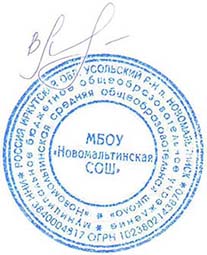 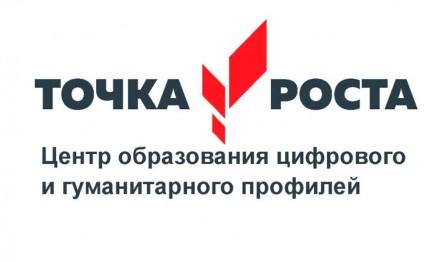 Утверждаю:Директор школы  ____________Лесков В.М.Приказ №78   от 20.08.2020г.	ПЛАНучебно-воспитательных, внеурочных и социокультурных мероприятий в Центре образования цифрового и гуманитарного профилей «Точка роста»№ п/пСодержание деятельностиСрокипроведенияОтветственныеРеализация проекта «Декадник наук»Сентябрь-майПедагогический коллектив центра«День открытых дверей» с приглашением школ района. октябрьмартмайЗаместительдиректора по ВРРеализация проекта «Я - талант, мы все таланты»Сентябрь -майПедагог ЦентраРеализация проекта «Путешествие в шахматное королевство»Сентябрь -майПедагогДоп.образования центаКонкурс презентаций «Что такое беспилотные летательные аппараты?»ОктябрьУчительинформатикиУроки доброты, посвящённыеМеждународному дню толерантностиНоябрьПедагогическийколлектив центраПрофессиональное тестирование «Будущее в твоих руках»НоябрьЗаместительдиректора по ВРИнтеллектуальная эстафета «Игры разума»НоябрьПедагог по технологииКомандная игра-тренинг ко Всемирному Дню борьбы со СПИДомДекабрьСоциальный педагог Участие во Всероссийской образовательной акции «Урок цифры»ДекабрьПедагог по информатикеЕдиный день открытых уроковдекабрьУчителя информатики, технологии, ОБЖ Проведение экскурсий для родителей в рамках Дня                                      открытых дверей «Первые шаги в работе Центра «Точка роста»Февраль  Руководитель,                 педагоги центраВиртуальные экскурсии по Российской национальной библиотеке в Санкт-Петербурге МартУчителя ИЗО Школьная научно – практическая конференция учащихся 5 – 11 классов	мартРуководитель научного общества «Сократ»Проведение естественнонаучного марафонамартПедагогический коллектив центраШкольные соревнования по «Сuboro»апрельУчителя начальных классов Открытые уроки по ОБЖ «Школа выживания человека в ЧС»апрельУчитель  по ОБЖКонкурс « Юный фотограф»АпрельРуководитель пресс-центраКвест-игра «Школа безопасности»Майучитель ОБЖЕдиный день шахмат, приуроченный кМеждународному дню шахматИюньПедагогическийколлектив центра